Bounce Animal Rescue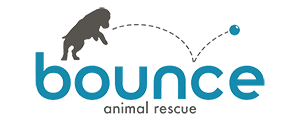 Board MeetingAugust 23, 2018 @ 12pm to 1:30pmLocation: New York Life, 3003 E Harmony Rd, Suite 110, Fort Collins, CO Vision:Leading rescue innovation to benefit the community and add significant value to the lives of animals.Mission:To rescue and transition displaced domestic animals into their ideal homes.Opening and Agenda review					BarryConsent Agenda							Barrya.   Approve Meeting Minutes (July 24)b.   Approve Financials (July)c.   Accept Katy Iengo’s resignationFocused TopicsInterim Executive Director’s Report			AnnelieseSocial MediaG SuiteOutreach & Events			FundraisingNew business							Website spending motion				BoFoster Agreement & Training Plan status		Jennie	Status of litigation					BarryPACFA status						BarryVote on new Board membersLaura DuFresne-MortonJen BuserVote on Secretary and VP offices	Open TopicsClosingImportant Upcoming Dates/Events:Board Meeting: Thursday, September 27, 2018 from 12pm to 1:30pm @ NYLBoard Meeting: Thursday, October 25, 2018 from 12pm to 1:30pm @ NYLBoard of DirectorsChair					Voting			Barry EastmanVice Chair				Voting			Secretary				Voting				Treasurer				Voting			Bob HarveyMarketing				Voting			Bo VigerDirector				Voting			Jennie EdwardsDirector				Voting			Amber NeibergerDirector				Voting			Bryan ShortInterim Executive Director	Non-Voting			Anneliese ClarkProjects	Social Media & Community Events			* vacant *Website							Bo / BarryG Suite							Tammy / AnnelieseCorporate Fundraising					* vacant *Committees & MembersFoster Training					Jennie EdwardsFinance						Bob Harvey							Barry Eastman							Amber NeibergerMarketing						Bo Viger